Datos Informativos personales del postulante 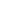 1.- Apellidos: _____________________________________________2.- Nombres: ______________________________________________9.- Nro. de cédula identidad / pasaporte: 3.- Fecha de nacimiento:  Día: ______ Mes: ____________   Año: _______4.-Lugar de nacimiento: Ciudad: _______________   País: ______________5.- Género: Femenino 	 Masculino 	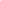 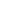 11.- Teléfono: _______________, Celular: ___________12.- E-mail Institucional: _______________6.- Tipo de sangre: ____________7.- Nacionalidad: _______________     8.- Estado civil CIVIL: __________________10.- Dirección de domicilio: ____________________________________________10.1.- Ciudad: ___________________________________________Formación Académica 13.—Nombre de institución secundaria: _______________________________________________14.-  Año de graduación de la institución secundaria:_________________________________________________________________15.- Diploma o título obtenido de institución secundaria: _______________________________________________________________________16.- nombre de la institución en la cual obtuvo su tercer nivel____________________________________________________________________________17.- Título de tercer nivel o tecnológico _________________________________________________________________________Información Adicional. – 1.- Tiene alguna discapacidad: 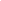 1.1 Física    	1.2 Visual 	1.3 Auditiva 	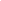 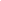 1.4 Otra 	1.5 Ninguna 	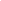 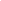 Detalle el porcentaje: ________________2.-  Alergias: ______________________________________________________________3.- Toma alguna medicación continua, ¿cuál? _____________________________________________________________________________4.- Tiene alguna restricción alimenticia:Sí 		No 	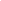 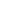 5.- Presenta alguna condición que se deba conocer, ¿cuál?:_________________________________________________________________________6. Persona a contactar en caso de emergencia:Nombres completos: _______________________________ Parentesco: ______________Telf. y/o celular.: ______________________________________ E-mail: ________________________ Dirección: ________________________________________________Alojamiento en el país que realizará su movilidad: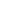 1. Casa de Familia                    2. Departamento Individual	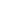 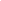 3.- Departamento compartido 	Otro. -_____________________________________ Financiación del proceso de movilidad1. Recursos Personales                                 2. Institución Extranjera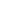 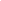 3. Institución de Origen                                4. Beca Académica- ¿Cuál? ______________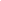 5. Otro- ¿Cuál? ______________________________Datos académicos de la universidad de origen:1. Facultad en la institución de origen:___________________________________________________________________________3. Carrera que cursa en la institución de origen:______________________________________________________________Datos de la universidad destino:4.Nombre de la universidad a realizar la movilidad académica: ___________________________________________________________________________5. Periodo de estudios al que aplica en la universidad destino:____________________________________________________________________________6.-  Carrera que cursará en la universidad de destino: _____________________________________________________________________________7.- Asignatura/curso/semestre o su equivalente:_____________________________________________________________________________8.-  Realizará sus prácticas preprofesionales-pasantias.Área/departamento/oficina: ___________________________________________________9. Nivel de conocimiento de idiomas9.1 INGLÉS:Avanzado N            Intermedio 	 Básico 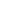 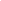 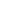 Detalle del certificado de suficiencia y año de su emisión:_________________________________________________________________________Detalle de otros idiomas y certificación: Explique los motivos por los cuales usted desea aplicar al programa de movilidad ____________________________________________________________________________________________________________________________________________________________________________________________________________________________________________________________________________________________________________________9.- Datos del contacto de  la universidad destino:Nombres y apellidos: _______________________________________________________Cargo: _____________________________________________________________________Teléfono Institucional/ extensión: ___________ E-mail: _____________________Celular: ___________________________________________Firma del estudiante 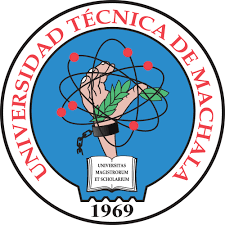 UNIVERSIDAD TÉCNICA DE MACHALADIRECCIÓN DE VINCULACIÓN, MOVILIDAD, COOPERACIÓN Y RELACIONES INTERINSTITUCIONALES  Anexo. 1  Formulario de aplicación para movilidad  saliente internacionalPágina 1-3UNIVERSIDAD TÉCNICA DE MACHALADIRECCIÓN DE VINCULACIÓN, MOVILIDAD, COOPERACIÓN Y RELACIONES INTERINSTITUCIONALES  Anexo. 1  Formulario de aplicación para movilidad  saliente internacionalVersión 111/11/2020 